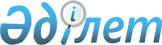 О создании ведомственных, частных архивов в учреждениях, организациях, предприятиях областиПостановление Акимата области от 26 марта 2004 года N 74. Зарегистрировано Департаментом юстиции Мангистауской области 19 апреля 2004 года N 1667.      Сноска. В заголовок, преамбуле и в тексте внесены изменения на государственном языке, текст на русском языке не меняется в соответствии с постановлением акимата Мангистауской области от 14.04.2017 № 76 (вводится в действие по истечении десяти календарных дней после дня его первого официального опубликования).

      В соответствии с Законами Республики Казахстан "О  местном государственном управлении в Республике Казахстан", "О национальном архивном фонде и  архивах " в целях дальнейшего совершенствования процессов документирования и управления  документацией при реализации основных задач и функции в учреждениях, организациях, предприятиях области, а также обеспечения сохранности документов Национального архивного фонда на стадии ведомственного, частного хранения акимат области   ПОСТАНОВЛЯЕТ: 

      1. Поручить акимам городов и районов, руководителям областных департаментов, управлений и рекомендовать руководителям иных государственных органов создать ведомственные архивы, обеспечить  их соответствующими помещениями и оборудованием, назначить ответственных лиц и принять меры сохранности, предотвращения утери, гибели и незаконного уничтожения документов. 

      2. Рекомендовать руководителям предприятий, учреждений и организаций всех форм собственности создать ведомственные либо частные архивы, осуществляющих собирание, временное хранение и использование документов Национального архивного фонда, а также документов, не вошедших в его состав, и определить ответственных лиц.

      3. В соответствии с действующим законодательством государственным органам и иным юридическим лицам: 

      1) обеспечить выполнение требований действующих стандартов и основных положений по вопросам работы с документами в процессе делопроизводства и ведомственного хранения; 

      2) провести упорядочение архивных документов, передать на хранение в государственные архивы документы, относящиеся к составу Национального архивного фонда Республики Казахстан. 

      4. Акимам районов и городов периодически рассматривать на заседаниях акиматов состояние делопроизводства и ведомственного хранения документов в учреждениях, организациях, предприятиях всех форм собственности. 

      5. Мангистаускому областному отделу архивов и документации оказывать необходимую методическую и консультативную помощь учреждениям, организациям, предприятиям по организации процессов документирования и управления документацией, обеспечения сохранности документов, организовывать обучение работников документационных служб. 

      6. Контроль за исполнением данного постановления возложить на руководителя аппарата акима области Мустапаева Р.Т.


					© 2012. РГП на ПХВ «Институт законодательства и правовой информации Республики Казахстан» Министерства юстиции Республики Казахстан
				
      Аким области

Б. Палымбетов
